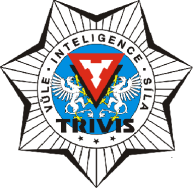 TRIVIS - Střední škola veřejnoprávní a Vyšší odborná škola prevence kriminalitya krizového řízení Praha,s. r. o.Hovorčovická 1281/11, 182 00  Praha 8OR  vedený Městským soudem v Praze, oddíl C, vložka 50353Telefon a fax: 283 911 561          E-mail :vos@trivis.cz               IČO 25 10 91 38Oznamovací povinnost ke GDPRŠkola, TRIVIS – SŠV a VOŠ Praha, s.r.o., je správcem osobních údajů (a zvláštních kategorií osobních údajů). Do této problematiky se řadí žáci, jejich zákonní zástupci (dále ZZ) a další osoby, které přicházejí do styku se školou, nebo jim škola poskytne některé služby (pronájem prostor apod.).Veškeré činnosti související se zpracováním osobních údajů se řídí směrnicí 95/46/ES a zákonem č. 101/2000 Sb. o ochraně osobních údajů ve znění pozdějších předpisů.V souvislosti s novým nařízením Evropského parlamentu a Rady (EU) 2016/679 ze dne 27. dubna 2016 o ochraně fyzických osob v souvislosti se zpracováním osobních údajů a o volném pohybu těchto údajů, škola vytváří podmínky a opatření, aby její činnosti při zpracování těchto údajů bylo od 25. května 2018 v souladu s novým nařízením. Chceme Vás touto cestou seznámit s novinkami tohoto nařízení:Úprava postupu, jakým se subjekt údajů (žák, ZZ a ostatní) obrací na správce (školu) či zpracovatele (zaměstnanec školy) – čl. 12 GDPRVedení záznamů o činnostech zpracování  - čl. 33 a 34 GDPROhlašování případů porušení zabezpečení osobních údajů - čl. 33 a 34 GDPRZavedení institutu pověřence – čl. 37 -39 GDPRZpřísnění podmínek předávání osobních údajů do ciziny – čl. 44 a násl. GDPRPrávo na informace a přístup k osobním údajům  - čl. 14 – 16 GDPRPrávo na přenositelnost údajů – čl. 20 GDPRPrávo vznést námitku při zpracování – čl. 21 GDPRVýslovná úprava práva být zapomenut – čl. 17 odst. 2 GDPRSouhlas se zpracováním osobním údajů může ve vymezených případech vyjádřit i dítěVýkonem funkce pověřenec pro školu TRIVIS – SŠV a VOŠ Praha s.r.o. byl jmenován zřizovatelem školy Ing. Tomáš Glas – kontakt poverenec@trivis.cz.V Praze dne 4. 5. 2018	Mgr. Bc. Jiří Fuchs	Ing. Tomáš Glas v.r.		                  	ředitel školy	pověřenec GDPR